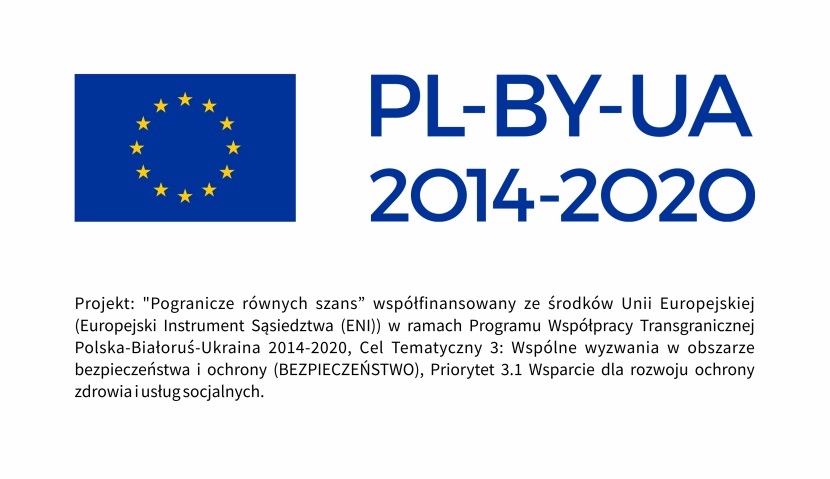 Zamość, dnia 11.01.2021 r.Zamawiający: Stowarzyszenie Pomocy Dzieciom Niepełnosprawnym „Krok za krokiem” w ZamościuODPOWIEDZI NA PYTANIA Z DNIA 07.01.2021 r. (opublikowane w Bazie Konkurencyjności w dniu 11.01.2021 r.) WOBEC ZAPYTANIA OFERTOWEGODOTYCZY ZAPYTANIA OFERTOWEGO NR 3PBU/2020 z 30.12.2020 r. - ZAPROSZENIA DO SKŁADANIA OFERT W POSTĘPOWANIU PROWADZONYM ZGODNIE Z ZASADĄ KONKURENCYJNOŚCI NA WYKONANIE ROBÓT BUDOWLANYCH, POLEGAJĄCYCH NA BUDOWIE BUDYNKU PRZY UL. KRESOWEJ 24 W ZAMOŚCIU NA POTRZEBY DOMU POMOCY SPOŁECZNEJ DLA OSÓB NIEPEŁNOSPRAWNYCH (W TYM NIEPEŁNOSPRAWNOŚĆ RUCHOWA).Stowarzyszenie Pomocy Dzieciom Niepełnosprawnym „Krok za krokiem” w Zamościu informuje, że w związku z pytaniami, które wpłynęły do Zamawiającego w dniu 07.01.2021 r. wniesionymi do zapytania ofertowego nr 3PBU/2020 z dnia 30.12.2020 r. pn. Zaproszenie do składania ofert w postępowaniu prowadzonym zgodnie z zasadą konkurencyjności  na wykonanie robót budowlanych, polegających na budowie budynku przy ul. Kresowej 24 
w Zamościu na potrzeby domu pomocy społecznej dla osób niepełnosprawnych (w tym niepełnosprawność ruchowa) w ramach realizacji projektu pn. „The Borderland of Equal Chances” realizowanego w ramach Programu Współpracy Transgranicznej POLSKA – BIAŁORUŚ – UKRAINA 2014-2020, współfinansowanego ze środków Unii Europejskiej (Europejskiego Instrumentu Sąsiedztwa) PLBU.03.01.00-06-0217/17-00, pragnie po weryfikacji odnieść się do zadanych pytań w sposób następujący:Pytanie nr 1: „Zwracamy się z prośbą o sprostowanie warunków udziału Wykonawców w postępowaniu, które Inwestor określił jako wymagane w rozdziale X pkt 2 tj. „co najmniej jedną budowę budynku użyteczności publicznej o powierzchni zabudowy nie mniejszej, niż 1000 m2”, prosimy o zmianę parametru powierzchni zabudowy na powierzchnię użytkową, ponieważ określone parametry budynku są niewspółmierne w stosunku do planowanej inwestycji: Rozdział I pkt 6 „Budynek będący przedmiotem zamówienia ma posiadać powierzchnię zabudowy 568,72 m2 oraz trzy kondygnacje. Budynek ma posiadać powierzchnię użytkową 1278 m2”.Odpowiedź na pytanie nr 1:Zamawiający zmienia Zapytanie ofertowe w rozdziale X pkt. 2 Zapytania ofertowego.Zamawiający pragnie wyjaśnić, że w wyniku omyłki pisarskiej użył niewłaściwego sformułowania przy określeniu sposobu spełnienia warunku udziału w postępowaniu zawartego w rozdziale X pkt 2 zapytania ofertowego z dnia 30.12.2021 r. wskazując na parametr powierzchni zabudowy zamiast na parametr powierzchni użytkowej.Prawidłowe sformułowanie to wymóg by Wykonawca wykonał co najmniej jedną budowę budynku użyteczności publicznej o powierzchni użytkowej nie mniejszej, niż 1000 m2.Zamawiający informuje, że dokonał zmiany treści zapytania ofertowego w powyższym zakresie i warunek udziału w postępowaniu zawarty w rozdziale X pkt 2 Zapytania ofertowego otrzymuje brzmienie:„O udzielenie zamówienia mogą ubiegać się Wykonawcy, którzy spełniają warunek w zakresie zdolności technicznej i zawodowej – posiadają doświadczenie w realizacji robót budowlanych, polegających na budowie budynku użyteczności publicznej w rozumieniu rozporządzenia Ministra Infrastruktury z dnia 12 kwietnia 2002 r. w sprawie warunków technicznych, jakim powinny odpowiadać budynki i ich usytuowanie.Warunek zostanie uznany za spełniony, jeżeli w okresie ostatnich pięciu lat przed upływem terminu składania ofert, a jeżeli okres prowadzenia działalności jest krótszy – w tym okresie, Wykonawca wykonał co najmniej jedną budowę budynku użyteczności publicznej 
o powierzchni użytkowej nie mniejszej, niż 1000 m2.Warunek zostanie uznany za spełniony, jeżeli Wykonawca załączy wraz z ofertą dowody potwierdzające, że roboty budowlane zostały wykonane należycie, w szczególności informacje o tym, czy zostały wykonane zgodnie z przepisami prawa i prawidłowo ukończone, przy czym dowodami, o których mowa, są referencje bądź inne dokumenty wystawione przez podmiot, na rzecz którego roboty budowlane były wykonywane, a jeżeli z uzasadnionej przyczyny o obiektywnym charakterze Wykonawca nie jest w stanie uzyskać tych dokumentów – inne dokumenty.”Pytanie nr 2:„Prosimy o określenie sposobu rozliczenia wynagrodzenia umowy. Czy będzie to wynagrodzenie ryczałtowe zg. z rozdziałem III pkt. 1, czy będzie to rozliczenie kosztorysowe zg. z rozdziałem XVI pkt. 1.”Odpowiedź na pytanie nr 2:Sposób rozliczenia wynagrodzenia został określony jako wynagrodzenie ryczałtowe w rozdziale III pkt 1 zapytania ofertowego oraz § 2 pkt 2 wzoru umowy stanowiącej załącznik do zapytania ofertowego. Jednocześnie pragniemy wyjaśnić, że sformułowanie z rozdziału XVI pkt. 1: „Kosztorys stanie się załącznikiem do Umowy z Wykonawcą i będzie stanowił podstawę dla wzajemnych rozliczeń Stron.” nie jest określeniem sposobu rozliczenia wynagrodzenia umowy. Wzór umowy, stanowiącej załącznik do zapytania ofertowego określa (por. § 8 ust. 3, § 14 ust. 12, § 23 ust. 11 pkt. 7) określa przypadki, w których strony odwołują się do kosztorysu ofertowego.Pytanie nr 3:„Prosimy o potwierdzenie, że zakres zapytania nie obejmuje następujących robót:Wiata śmietnikowaWycinka istniejącego drzewostanu i wykonania nasadzeń zastępczych,Rozbiórki i wykonania nowej nawierzchni w ciągu drogi głównej od ul. Kresowej poprzez działkę inwestoraElementów zagospodarowania terenu typu ławki i koszeŚciany wydzielającej pomieszczenie nr N 1.07 od N 1.08OgrodzeniaPodnośników dla osób niepełnosprawnychZagospodarowania terenów zielonych”Odpowiedź na pytanie nr 3:Potwierdzamy, że zakres przedmiotu zamówienia zawarty w rozdziale V pkt 6 zapytania ofertowego nie obejmuje następujących robót:Wiata śmietnikowaWycinka istniejącego drzewostanu i wykonania nasadzeń zastępczych,Rozbiórki i wykonania nowej nawierzchni w ciągu drogi głównej od ul. Kresowej poprzez działkę inwestoraElementów zagospodarowania terenu typu ławki i koszeŚciany wydzielającej pomieszczenie nr N 1.07 od N 1.08OgrodzeniaPodnośników dla osób niepełnosprawnychZagospodarowania terenów zielonychORAZ:wyposażenia obiektu w tym wyposażenia kuchniZamawiający informuje, że dokonał zmiany treści zapytania ofertowego i uzupełnił rozdział V pkt 6 zapytania ofertowego o wskazany wyżej wykaz robót nie objętych przedmiotem zamówienia.Z poważaniem………………………………….
(data i podpisy Zamawiającego)